Version N°1 du 21/02/2024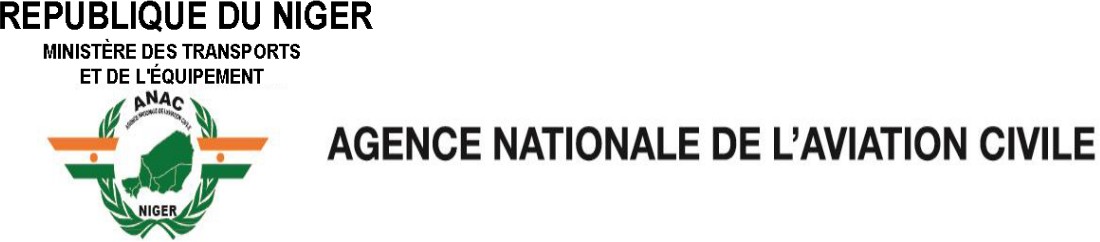 FORMULAIRE DIPLOMATIQUE D’AUTORISATION DE SURVOL ET/OU D’ATTERRISSAGEAPPLICATION FORM FOR DIPLOMATIC OVERFLIGHT AND/OR LANDINGNature de la demande/ Type Of Request:   Survol/ Overflight	   Atterrissage/ LandingType et immatriculation de l'aéronef/ Aircraft Details:Type/Type:Immatriculation/ Registration:Indicatif d’appel/ Call Sign:Proprietaire de l’aéronef/ Aircraft Owner: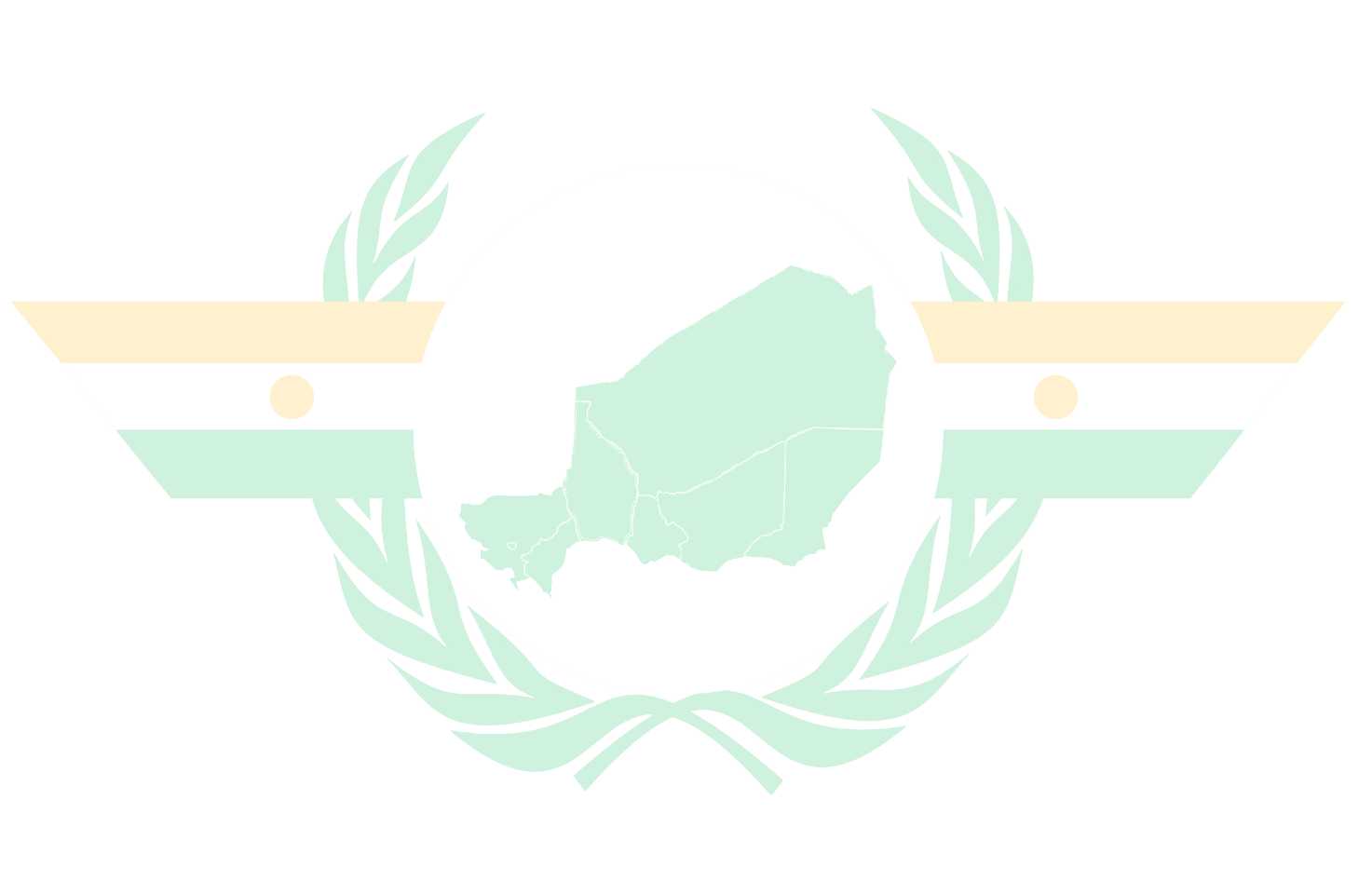 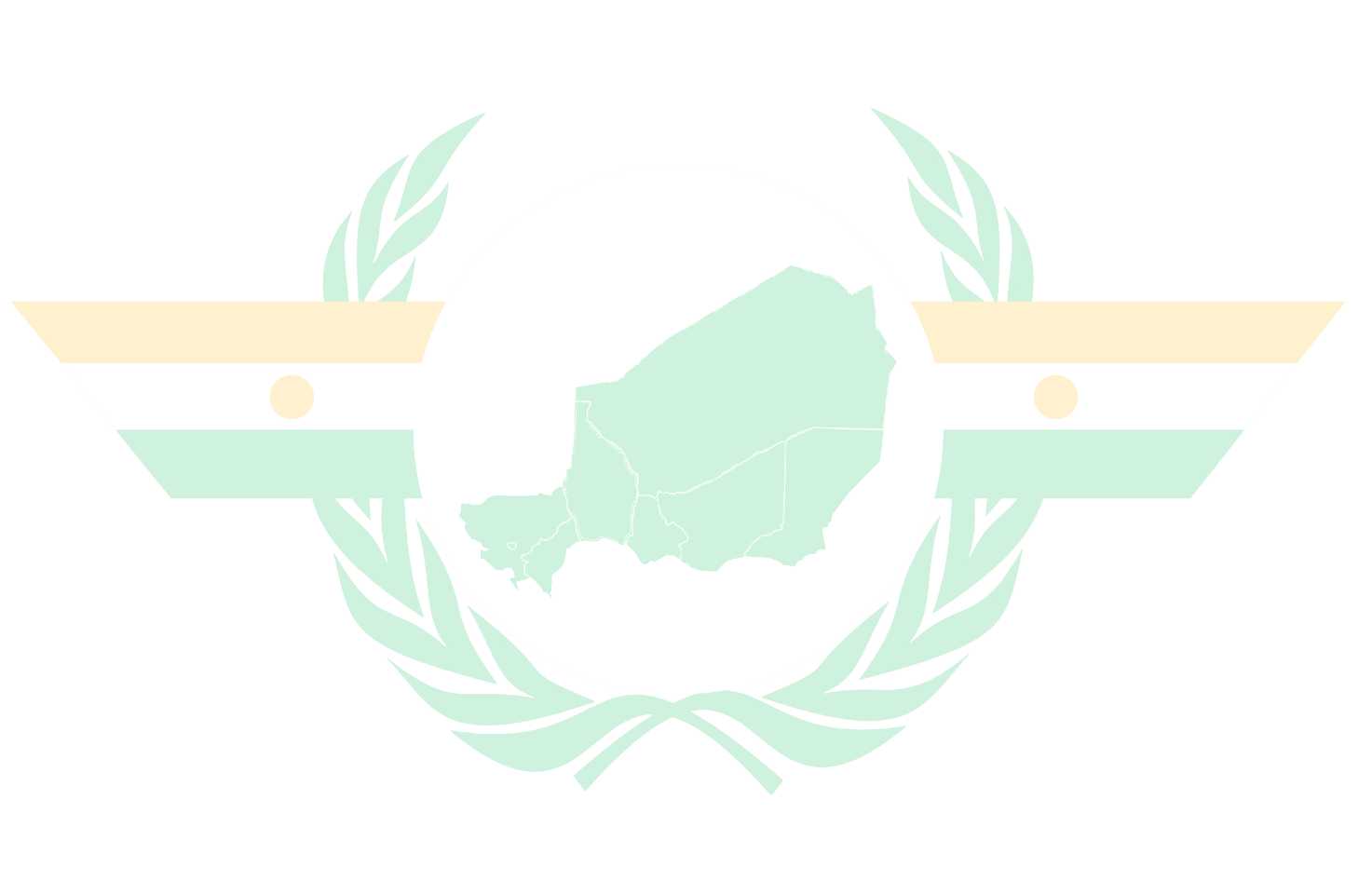 8. Identité complète de la personne (physique ou morale) qui soumet la demande de survol/atterrissage / Applicant Section:Nom ou raison /Name or Company Denomination:Mail & N° de Téléphone/ E-mail and Telephone No.:Fonction/ Position:Signature et cachet / Signature and stamp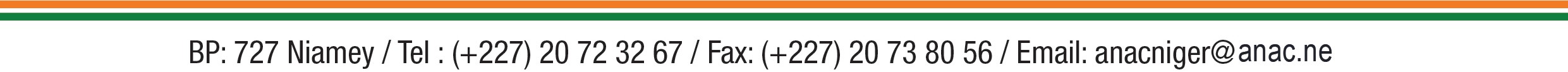 